MERITVE KRVNEGA SLADKORJA IN KRVNEGA TLAKA OB EVROPSKEM TEDNU MOBILNOSTIVljudno vabljeni na brezplačne meritve krvnega sladkorja in krvnega tlaka, ki bodo potekale v atriju Gale Metlika, 20.9.2019 od 8.00 do 11.00 ure.Izvajali bomo tudi individualna svetovanja.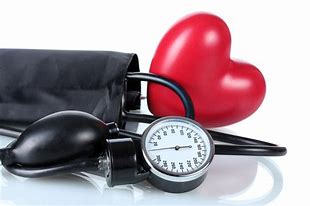 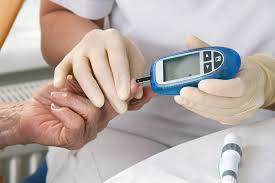 Center za krepitev zdravja Bela krajina ZD Metlika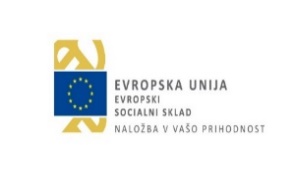 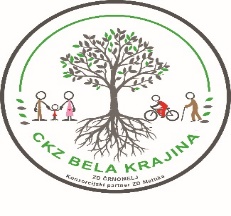 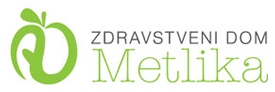 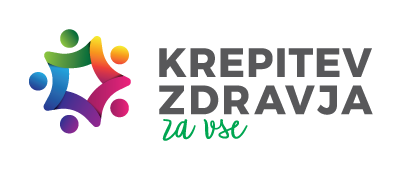 